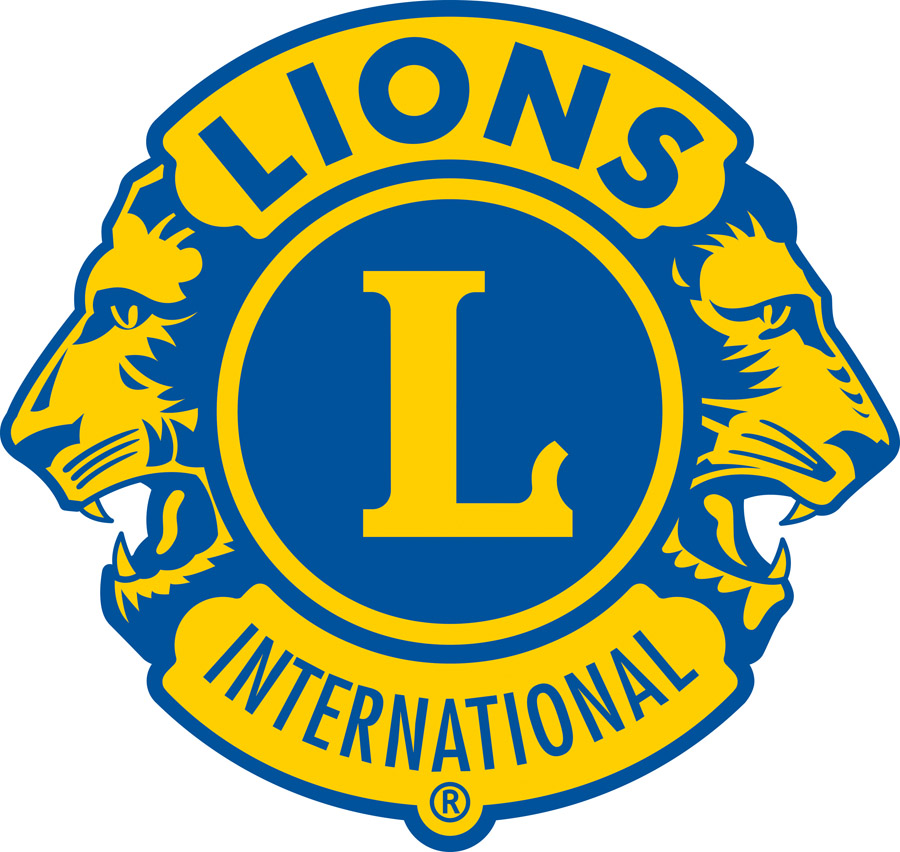 NOMINERINGSFÖRSLAG, DISTRIKT 101-O FÖR ÅRET 2020–2021LC _________________________________ föreslår för verksamhetsåret 2020–2021Distriktsfunktionärer 2020–2021Revisorer 2020–2021Forskningsfonden 2020–2022Lions Cancerforskningsfond Mellansverige Uppsala-ÖrebroFöreslagna kandidater är vidtalade (gäller inte successionsordning)Datum			Namnteckning ____________________________________________			Namnförtydligande ______________________________________Vid frågor, ring Ingemar Andersson, mobil 0707–866 642.OBS! Denna valsedel skall vara Ingemar Andersson tillhanda senast 28 feb. 2020.Adress: Storgatan 2.B, lgh 1301. 151 71 Södertälje eller mail: iandersson@live.seRollNamnKlubbValDG:Nyval1vDG:Nyval2vDGNyvalRollNamnKlubbValRevisor 1:Omval/NyvalRevisor 2:Omval/NyvalSuppleant:Omval/NyvalRollNamnKlubbValLedamot 1:Omval/NyvalRevisor 2:Erik HenrikssonLC Skänninge2019/2021SuppleantOmval/Nyval 2020–2021Kassör:Fyllnadsval 2020–2023RollNamnKlubbValLedamot:Omval/NyvalErsättare:Omval/Nyval